Det här avsnittet av I Mörkret Med presenteras i samarbete med Swedavia och vi samarbetar även med Svensk Skrivtolkning som textar våra avsnitt som du hittar på vår hemsida, imorkretmed.se .I Mörkret MedMarcus Tallberg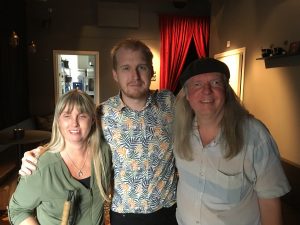 Foto: Anna Bergholtz, Marcus Tallberg och Ulf NordquistIntro
Del 1: Möte med gästen
Pausmusik
Del 2: Samtal med gästenDel 3: Snabbfrågor
Avslut------------------------------------------
Intro
------------------------------------------Ulf: Då tycker jag vi börjar vandra in så får vi se om vi kan få tag i Anna därinne i mörka rummet. Här passerar du förbi Janne, ljudtekniker.Marcus: Hej.Jan: Ja, god dag.Marcus: God dag.Ulf: Och en äkta ledarhund.Marcus: Ja, hej sötis!--Vinjett--------------------------------------------
Intro
------------------------------------------Anna: Välkommen till I Mörkret Med: podden som spelas in i totalt mörker på Svartklubben i Stockholm. Jag som pratar heter Anna Bergholtz och för att inte missa nåt avsnitt av I Mörkret Med kan du prenumerera på oss i din podcastapp där du också gärna får betygsätta oss. Nu till dagens gäst: en äkta entreprenör som började jobba redan som 14-åring och som bestämt sig för att göra något åt orättvisorna i samhället. Skrivandet har alltid varit en del av hans liv och idag driver han Tallbergs Förlag som vill skapa förebilder för minoritetsgrupper. Elva år gammal trodde han att han var bisexuell, därefter blev han homofob och nåt år senare kom han ut. Vi pratar om hans liv, drömmar, om att komma ut, om barns öppenhet och vuxnas fördomar. Det handlar också om hans debutbok Bögjävel som han skrev tillsammans med bästa kompisen Emma och om det nya projektet: dokumentärfilmen om anhöriga till barn med transidentitet. Och så får du höra varför jag skrattar så att jag gråter. Ulf Nordquist bjuder på livemusik, ljudtekniker är Jan Dahlqvist. ”Jag vill göra saker som kan betyda nåt för mig och för andra”. Det här är I Mörkret Med entreprenören och författaren Marcus Tallberg.------------------------------------------
Möte med gästen
------------------------------------------Ulf: Här går vi från ljuset in i mörkret.Marcus: Oj, ja.Ulf: Håll gärna i min arm så blir det bra.Marcus: Toppen. Ja här var det mörkt.Ulf: Ja, det tilltar ju liksom. Den här gången är ju konstruerad så att den inte ska släppa igenom något ljus när man har tagit sig igenom den.Marcus: Juste. Gud vad läskigt det var (skrattar).Ulf: Har du vart i sånt här mörker någon gång förut?Marcus: Inte såhär. Oj, nu försvann väggen.Ulf: Ja, nu kommer någonting som är som vår autostrada, en matta kommer du upp på där.Marcus: Ja, där kände jag den.Ulf: Följer man den så är allting ganska lugnt. Då krockar man förhoppningsvis inte med någonting.Marcus: Nej, jag håller ut min arm här.Ulf: Så, nu börjar vi närma oss Anna här framme.Anna: Hallå!Marcus: Ja hej, där hör jag en röst. Hej, Anna!Anna: Hej, Marcus!Marcus: Åh, där hittade jag ett bord.Ulf: Bord ja, och du ska få hitta en stol. Den har du där.Marcus: Där är den, där är ryggstödet då.Ulf: Jag ska också visa dig med handen var du har mikrofonen. Där har du ”puffskyddet” så att säga.Marcus: Ja, juste.Ulf: Och där bakom är mikrofonen så håll dig ganska nära den.Marcus: Okej. (duns) Aj!Anna: Utan att slå dig! (skrattar)Marcus: Var är du Anna? Jag hör dig bara men du känns väldigt långt borta.Anna: Här.Marcus: Hej! Där är du.Anna: Hej! Välkommen (skrattar).Marcus: Det här är verkligen en upplevelse.Anna: Hur känns det då?Marcus: Det känns väldigt pirrigt. Det är så sjukt för det flimrar ljus framför ögonen på mig fortfarande men jag är ju i ett helt becksvart rum. Vad tyst det är här också. Skönt.Anna: Det här med flimret framför ögonen är ju lite som när man blundar tror jag, va? Testa blunda.Marcus: Ja, det är ingen skillnad.Anna: Nej, för det är ju ungefär så som jag skulle beskriva att jag ser idag. För jag ser ju ingenting.Marcus: Mhm.Anna: Men det är ju ändå någonting.Marcus: Ja, vad är det? Gud vad läskigt. Fast det är inte det vi ska prata om, men det är väldigt spännande i alla fall.Anna: Jo men det får man prata om. Ulf? Försvann du nu? Hallå Ulf?Marcus: Som ett spöke, kommer och går.Anna: Det är han. Jag tänkte bara fråga honom hur han liksom ser.Marcus: Det känns också som att jag typ svävar. Känns det konstigt att förklara det på det sättet? Det känns inte som att jag sitter fast jag sitter. Gud, det låter som att jag är full. Jag är verkligen inte det men det känns, du vet, som att jag är i ett tomt inte liksom.Anna: Ser du det bra eller dåligt?Marcus: Nej, det är spännande. Det finns inget positivt eller negativt med det, det bara är och jag är en sån där människa som tycker om att slänga mig in i det som jag inte känner till så att det här är jättekul. Och det är kul att få träffa dig igen! Anna: Ja, verkligen, tack detsamma! Du ska börja få berätta vem du är.Marcus: Marcus Tallberg heter jag. Jag är snart 30 och kommer från småstaden Trollhättan, flyttade till Stockholm 2008 och sen har jag jobbat på massa olika ställen. Jag har ju jobbat sen jag var 14, men nu har jag ett företag som heter Tallbergs Förlag där vi vill skapa förebilder för minoritetsgrupper. Jag startade det förra året och på samma sätt så bara slängde jag mig in i någonting för att jag upplevde orättvisor i Sverige och tänkte att någon måste göra någonting åt det och av erfarenhet så är det alltid bäst att göra det själv. Brinner man för någonting så behöver man göra någonting åt det, man kan inte vänta på att en vit riddare ska komma in och rädda en. Förstår du vad jag menar?Anna: Är Ulf här igen eller?Marcus: Jag hör någonting (skrattar).Anna: Jag tänkte ”du hör också?”.Ulf: Hej Anna.Anna: Är det du som smyger i mörkret? Vi kom in på det här när man inte ser någonting, hur ser man då?Ulf: För mig är det ju ett ständigt flimmer. Det var det som tog över min syn, så att säga, sakta men säkert när jag blev blind. Så jag höll på 10 år och gick i mer eller mindre flimmer.Marcus: Ja, usch. Men du förlåt, nu avbryter jag, men du har en klocka som lyser litegrann. Eller det är någonting i alla fall som är lite dovt ljus.Anna: Har du det, Ulf?Ulf: Suspekt.Marcus: Det var en cirkel, jag såg inte exakt vad det var, men det var en cirkel som var lite dovt grönt.Anna: Är det borta nu?Marcus: Nu är det borta. Han gjorde någonting så nu är det borta.Anna: Har du inte gjort kollen på dig själv idag, Ulf?Ulf: (skrattar) Nej, det kanske gick lite fort. Det är bara att erkänna, det var en klocka.Anna: Men är det så flimrigt för dig fortfarande?Ulf: Ja det är det, men skillnaden blir att ju längre jag har vart blind så lägger jag inte märke till det längre. Det är inte som att jag går och tänker på det men just nu ser jag det väldigt tydligt eftersom att jag tänker på det. Det är liksom ingen grej utan det bara är så.Marcus: Ja.Anna: Det är lite intressant för att många har ju en föreställning om att det är helt mörkt och det är det ju ändå inte riktigt.Ulf: Nej det är väldigt färgrikt faktiskt, det är alla möjliga färger.Marcus: Ja, jag hade grönt förut. När Ulf kom in så blev det blått.Anna: Intressant.Marcus: Ja. Det känns som att det här flimret skapade en form av Uffe. Nu vet inte jag om du sitter eller står men du stod förmodligen innan du satte dig ner.Ulf: Jag står.Marcus: Ja, du står, då är det nog det som den här… Jag vet inte, det är väldigt spännande.Anna: När trivs du som fisken i vattnet?Marcus: Oj, gud vilken pressfråga. Det är nog bland andra människor som är inspirerande, där jag kan få inspiration och göra någonting med som eggar igång mig. Åh, det låter typ fel, men som sporrar igång mig och får mig att göra saker. Det tycker jag är kul, för då är jag lycklig. Då är jag glad och jag känner att jag gör någonting. Jag vill göra saker som kan betyda någonting, särskilt för mig men också för andra. Det är viktigt för mig.Anna: Du växte upp i Trollhättan. Född 1989, den sjätte juni!Marcus: Ja, nationaldagen. Jag är blond också.Anna: Är du blond också? Vi har ju träffats förut men jag har aldrig ens tänkt på om du är blond eller mörk.Marcus: Om jag ska beskriva mig så är jag blond och jag är blåögd och nu har jag lite rundare ansikte än vad jag brukar. Jag vet inte om jag fick någon 30-årskris eller någonting då jag vill ändra mitt utseende lite, så jag har lite stubb och sen har jag haft en personal shopper nu i somras som har fixat i ordning min garderob. Så jag har en vit skjorta med gula och gröna blad och sen har jag svarta jeans.Anna: Aha, häftigt. Men vad hade du för stil innan då?Marcus: Jag är ju en ganska töntig, nördig människa så jag har ju haft mycket t-shirtar med saker som jag intresserade mig av och det kan vara allting från Star Wars till Hungerspelen till Sagan om ringen. Allt möjligt. Och jag tänkte att om man ska vara representativ för företaget så kanske man inte ska ha såna kläder på sig. Jag har ju haft skjortor och kavajer och sånt där innan förstås, men det har aldrig känts som mig. Men nu har jag hittat nåt slags mellanting och de hittade jättebra grejer.Anna: Så nu har vi Marcus här med nya stilen helt enkelt?Marcus: Ja! (skrattar)Anna: Berätta om din uppväxt, hur var du som barn?Marcus: Som barn så var jag nog en ganska bråkig kille. Jag har ju alltid varit utåtriktad, jag har alltid haft ledarpositioner, jag har alltid bestämt mycket, tagit mycket plats och har jag inte fått min vilja igenom så har jag ändå fått det i slutändan. Så att så har det varit, och sen så får man väl lära sig av det och utveckla det så att man inte sätter det i verkligheten nu som vuxen. Men Trollhättan var liten och jag har alltid drömt mig bort till större städer, jag har haft en dröm om att vi var författare i New York. Jag trodde att jag var bisexuell först när jag var runt elva och då spelade jag handboll och i en småstad vill man passa in och det gjorde jag inte så jag blev homofob istället.Anna: Oj, hur gick det ihop då?Marcus: Ja, man tryckte bort de tankarna ganska mycket och jag minns att det var någon kupp som vi var med handbollslaget på nåt ställe och de var helt fantastiska de killarna. Vi kunde liksom sitta och kramas och luta huvudet mot axeln och de var straighta men de var så mysiga med varandra och så minns jag att de sa ”Marcus, tycker du att det här är jätteäckligt nu?”  och jag bara ”Ja, sluta genast!” (skrattar) Och sen, några år senare, så kom jag ut. Först för min bästa vän Emma som jag skrev min första bok med och det var jobbigt. Jag fick mod till det för att en tjej i grannklassen hade kommit ut som bisexuell och jag frågade Emma då på en lekplats som vi brukade hänga på ”Du vet det som hon är, vad tycker du om det?” och hon bara ”Ja, nej men det är väl ingenting. Hon får väl vara vem hon är” så det kändes ganska tryggt att kunna ta det vidare. Lite senare så var vi hemma hos mig och spelade TV-spel, Final Fantasy, och så bara ”Emma, jag måste berätta någonting”. Hon bara ”Okej” ”Jag vet inte riktigt hur jag ska börja” och det blev bara tyngre och tyngre och stämningen blev bara jobbigare och jobbigare och till slut så pausade hon och bara ”Marcus, vad fan har du gjort?”. Jag bara ”Nej men du vet det som Lisa är, jag är det också!”. Och så suckade hon ut och så bara ”Vad fan, var det bara det?”, jag bara ”Ja, vad trodde du?” ”Nej men jag trodde att du hade mördat någon”. Det var antingen det eller att jag var kär i henne berättade hon senare, så att jag vet inte om det var en komplimang heller. Men eftersom hon tog det så bra så berättade jag det vidare för två andra klasskompisar.Anna: Hur gammal var du?Marcus: Det var i åttan så jag var väl runt 14. De tog det också bra men de hade också berättat det för resten av klassen så alla i klassen visste det dagen efter och sen så visste resten av skolan. Ordet spred sig jättesnabbt och jag minns att jag hade en kompis på en grannskola som berättade att han hade varit på någon fest eller någonting där det var två tjejer som hade suttit och pratat om min klädstil och det är personer som jag aldrig har träffat, aldrig har sett, på helt andra sidan av stan. Så att man var liksom bögen på Lyrfågelskolan. Du vet när man försöker passa in i alla de här mallarna som finns och på den tiden innan Grindr och innan appar och telefoner och sånt så gick man till RFSL och man lånade böcker, man lånade filmer för att man vågade inte gå till biblioteket och fråga de sakerna och dessutom så hade de säkert inte det heller. Så jag lånade ju hem filmer och TV-serier, Queer as Folk till exempel, och där så porträtteras ju bögar och lesbiska på ett visst sätt så man antog att då måste jag ju vara på det sättet. Jag måste klä mig som dem, jag måste vara som dem. Så jag hade extremt tighta t-shirtar, när jag var 14 så köpte jag fortfarande t-shirtar från JC:s barnavdelning och hade tighta byxor. Jag minns att jag till och med lånade min systers jeans och så minns jag att vi pratade om storlekar på killar vid ett tillfälle, jag och några tjejkompisar i klassen, och så kom det fram att ”Vi vet ju att du inte är särskilt liten, Marcus”. Jag bara ”Hur sjutton vet du det, vem har sagt det?” ”Nej, det syns.” Därför att de här byxorna då var väl ganska tighta så att allting syntes så att det var en period som jag vek undan den när jag hade de byxorna på mig.Anna: Men jag måste bara fråga, först sa du att du liksom försökte passa in i mallen för normen. Du trodde först att du var bisexuell och sen var du homofob, men sen försökte du ändå liksom vara som dem i den här TV-serien?Marcus: Ja, alltså först vill man ju passa in och vara som alla andra men när det kortet var rökt och folk redan visste vem jag var så var jag tvungen att porträttera den andra rollen, ”Eftersom att alla redan vet vem jag är kan jag lika gärna vara det fullt ut”. Och sen när jag var 16, första året på gymnasiet, så gjorde lokaltidningen TTELA ett porträtt på mig, en helsida om att våga ta steget. Det gick liksom inte att stoppa tillbaka det i flaskan på nåt sätt utan då var man ”out” liksom.Anna: Och det var genom den artikeln som din mormor först fick reda på det, eller hur?Marcus: Ja, det stämmer och det var så sjukt för det var en lördag som den publicerades och så ringde hon mig direkt och bara ”Varför har du inte berättat det för mig?” och jag bara ”Ja, nej men det var väl ingenting som jag behöver berätta” för man tänker varför måste jag komma ut för varenda ny människa, alla vet väl redan. Hon bara ”Ja men vi älskar dig inte mindre för det” och jag bara ”Nej men tack så jättemycket.” ”Vad gör du nästa lördag?” ”Inte så mycket” ”Nej men då kommer du hit och ta med din pojkvän så äter vi middag” ”Men mormor, jag har ingen pojkvän.” ”Jo men jag vet ju vem du är och vad du är nu så ta med din pojkvän nu så äter vi middag” ”Men alltså på riktigt mormor, jag har ingen pojkvän” ”Du, struntsnack, kom hit nu”, jag bara ”Okej, jag hittar väl någon då” så jag tog faktiskt med mig en kille och åt middag.Anna: Men som inte var din pojkvän eller?Marcus: Nej.Anna: Hur var det för dig att komma ut?Marcus: Ja, alltså i slutändan så är det ganska viktigt för mig att komma ut därför det kändes som att man hela tiden var i ett mörker. Man ljög för sig själv, man kunde inte vara sig själv, man kunde inte säga det man ville och det kändes hela tiden som att man har en mask och de här maskerna har vi på oss ändå. Jag vill kunna säga ”Jag är kär i honom” eller ”Jag tycker om honom” utan att det ska vara någonting som man ser ner på men det är svårt, det är tufft. Jag tror att vi har kommit ganska långt och blivit mer accepterande på den fronten, sen finns det andra saker som vi behöver jobba på förstås.Anna: Vad tänker du då? Vad behöver vi jobba på?Marcus: Transfrågan till exempel. Jag är ju inte trans själv så jag kan inte ta den striden på det sättet men vi behöver tänka om hur vi bemöter varandra. Oavsett vad vi har för identitet eller läggning eller ursprung eller bakgrund eller funktionsvariation eller vad det nu är ska vi bemöta varandra med respekt och kärlek och försöka förstå. Vet du inte hur du ska bemöta, kan du ingenting om ämnet, fråga eller lär dig. Men stöt inte bort varandra. Det finns så mycket ondska i världen ändå liksom.Anna: Tror du att man kommer behöva göra de här stora komma ut-historierna längre fram i tiden eller kommer det vara mer naturligt att man säger ”Nej men jag är kär i den här tjejen” om jag är tjej till exempel?Marcus: En utopi skulle ju vara att man slapp göra det men så länge vi har ett heteronormativt samhälle så tror jag att man måste komma ut. En av anledningarna till att jag startade företaget, eftersom de tycker att det räcker med en HBTQ-bok på marknaden per år, ”Sverige är mätta på den typen av böcker, det är ingen som läser den typen av böcker”. Nej, det är för att vi har ett heteronormativt samhälle och det är det som styr.Anna: Bokförlagen säger det då?Marcus: Ja, bokförlag men även produktionsförlag. Vi har ju sökt pengar till dokumentären, de säger också att det inte är aktuellt, ”Vi har redan satsat pengar på en transdokumentär i år”. Det räcker inte med en, det räcker inte med två. När det finns lika mycket av varje ämne som det finns av vita män och kärlekshistorier, det är då vi kan komma någon vart. Så länge det inte finns så behöver vi komma ut. Du vet Love, Simon? Det är en bok och sen kom den på bio nu i år. Det är en komma ut-historia. Trots att jag jobbar med det jag gör så tänkte jag ”Men behöver vi verkligen en komma ut-historia, kan vi inte porträttera någonting annat i genren”, men sen så såg jag den och blev helt frälst och sen så började jag tänka på det här med komma ut-historier och jag tror att vi behöver ha en för varje generation därför att nu så har vi appar, vi har snapchat, vi har liksom allt möjligt. Det finns andra sätt att komma ut nu än när jag var ung och vi behöver ha böcker och media som är aktuell i tiden. Så ja, jag tror att vi behöver komma ut fast det bästa hade varit om vi bara kunde acceptera varandra och slippa hålla på och komma ut.Anna: Jag ska släppa in Ulf för jag tror att han har lite till oss och jag tänker att vi ska beröra det här också för jag vet att Ulf själv har sagt att han har kommit ut som blind.Ulf: Då ska vi se Marcus, här är ett glas, en flaska som man skulle kunna hälla ner i glaset men för att göra det behöver man en öppnare. Det är ingen som ser hur du gör med glaset eller flaskan eller så.(ljud av kapsyl som öppnas)Marcus: (skrattar) Nej, men jag öppnar flaskan.Anna: Jag tycker du är så snäll nu mot gästerna Ulf för du nästan uppmuntrar dem att dricka ur flaskan, jag tycker de ska hälla upp!Ulf: Ja, okej då.Marcus: Där är glaset och där är flaskan och nu har jag faktiskt sett på dig, Anna, när du hällde upp så jag stoppar ner ett finger i glaset.(ljud av porlande mineralvatten)Anna: Ja, du såg när vi var och käkade lunch vid nåt tillfälle kanske?Marcus: Ja.Anna: Jaha, satt du och iakttog mig då vad jag gjorde?Marcus: Jag tycker det är jättespännande att se hur man anpassar sig. Så, nu har jag hällt i det i glaset. Hörde du?Anna: Ja, det lät bra.Marcus: Det är vanligt vatten, bubbelvatten? Mm, det var väldigt törstsläckande.Ulf: Nu, Marcus, så kommer också två små fat. Där kommer ett fat, där kommer två till.Anna: Så får vi se om du kan…Marcus: Jag känner dofter. Det här luktar korv.Anna: Nej (skrattar).Marcus: Nej, förlåt, det är oliver. Oliver brukar vara på såna här charkuteritallrikar så jag växlade ihop dem, förlåt. Det här är nån slags nöt, kanske? Jag ska smaka på den.(knaprigt ljud)Marcus: Aj. Skulle jag inte göra det?Ulf: Du ska nog försöka få bort skalet först.Marcus: Jaha! (skrattar) Aj, ja. Vad är det för någonting då?Ulf: Känner du någon smak om man tänker bortom skalet eller i skalet, själva nöten?Marcus: Nu är jag ju ganska dålig på vilken nöt som smakar vilken.Ulf: Jag tror att det är pistasch. Marcus: Mhm, pistasch! Jag har nog faktiskt aldrig ätit pistasch på det här sättet så det är nog därför.Anna: Men gud, åt du med skalet Marcus?Marcus: Nej men jag tog ut skalet nu.Anna: Jag skrattar så att jag gråter. Man ska inte sitta och skratta åt gästerna.Marcus: Du får skratta åt mig, det är helt okej!Anna: Det var så roligt för du liksom stoppade in hela nöten och ska känna vad det är så bara ”kras”.Marcus: (skrattar) Ja men hur ska man annars testa?Ulf: Jag tyckte det var bra gjort.Marcus: Så nu vet jag ju liksom det.Anna: Men det är pistaschnötter.Marcus: Så, nu har jag skalat den. Det var en hård nöt.Anna: Att knäcka (skrattar).(tuggande ljud)Marcus: Den var ju mycket lättare och mycket mjukare.Anna: (skrattar) Lite skillnad, ja. Men har du aldrig testat pistaschnötter? Inte så kanske?Marcus: Nej, alltså jag har ätit pistasch i glass och bakelser och sånt där men jag har nog aldrig gjort det på det här sättet.Anna: Och oliverna, har du testat dem?Marcus: Ja, jag ska göra det.Anna: Vi ska se om du kan gissa vad det är för färg.Marcus: Men det kan jag väl inte göra på grund av smak. Kan jag göra det?Marcus: Är det… Jag ville säga gröna först men sen så blev de de här andra. Men jag säger gröna ändå.Anna: Bra.Marcus: Trevligt.Anna: Jag ska ta en nöt jag med, har du skålen där?Marcus: Ja, fast nu vet jag inte om jag har lagt tillbaka skal i rätt skål.Anna: Det gör inget.Marcus: Där var flaskan.(rasslande ljud)Marcus: Hör du?Anna: Ja. Nej, jag hittar inte. Där, va? Nej, där var oliverna. Där, ja! Perfekt. Men Ulf, är du kvar?Ulf: Ja, jag är kvar.Anna: Vi pratade ju om det här med att komma ut.Ulf: Mm, i mitt fall som någon som gick över från att vara seende till att vara blind så kunde jag plötsligt se någon slags parallell i det för jag gick ju och gömde mig i typ tio års tid och spelade seende när jag höll på att tappa synen och någonstans blev det väldigt skönt när jag på nåt sätt kunde stå för min blindhet. Det finns ett komma ut i det också, att våga ta steget, att våga vara stolt över den jag är och våga vara stolt över att vara blind liksom. Kunna säga att jag är blind.Marcus: Ja, precis. Det handlar ju om att acceptera den man är, det är jätteviktigt om man ska må bra.Anna: Jag känner ju också igen mig i det. Jag ville ju inte använda vit käpp i början så jag gick utan vit käpp och jag minns en lördagskväll när jag hade åkt tunnelbana och såg jättedåligt och borde egentligen ha vit käpp, särskilt när det var mörkt ute. Jag gick ner från trappan från tunnelbanan och det var som en enda grå sörja, jag kunde inte se stegen och jag famlade omkring och folk tittade på mig, de trodde säkert jag var jättefull och det var jag inte alls och då kände jag också att det börjar bli farligt att gå utan vit käpp. För man kan ju skada sig och sådär så där någonstans började jag nog inse att jag kanske bör ta steget.Ulf: Det klart att förnuftet säger ju att jag borde ha en vit käpp men jag vill inte ta det.Marcus: Varför säger ni just vit käpp, finns det andra färger eller varför säger ni inte bara käpp?Ulf: I Sverige så är i alla fall vit käpp det som räknas som blindkäpp.Anna: Att den är vit är ju också en signal till att man har en synnedsättning och det är det väl i andra länder också? Men inte överallt.Ulf: Nej, i Brasilien har de ju alla möjliga. Där kan man säga att de har regnbågskäppar. Det finns verkligen alla. De är gröna, röda och blåa. Det är jättespännande.Anna: Frågan är om det skulle funkat här också med lite färg? Det är ju egentligen lite roligare.Ulf: Egentligen är det roligare men sen kan man också säga att det kan vara bra att vara fyrkantig för då blir det väldigt tydligt.Anna: Komma ut, det var det vi var inne på ja. Vad tänker du?Marcus: Som jag sa finns det ju ganska mycket paralleller men i grund och botten så är vi alla människor och vi har alla olika sorters behov men vi måste på nåt sätt börja med oss själva. Och jag vet att etiketter är väldigt bra, det kan också vara väldigt dåligt, men oftast så finns det en anledning till att de finns. Jag brukar använda Camilla som är en av mina författare. Hon har en historia om hennes son som kom ut som transsexuell när han var fyra och ett halvt. De var på en bussresa och det var fullsmockat och helt plötsligt så säger han ”Mamma, vad är bög?” och hon tänkte ”Åh, kunde du inte ha väntat tills vi var hemma så vi kunde ta det i lugn och ro” för hon vill ju svara på de här frågorna och vill inte skymma undan dem. Då hade hon förklarat att det är en när en kille blir kär i en annan kille. ”Ja men jag blir inte kär i killar” ”Nej, men det dina kompisar kanske inte vet är att det finns ett ord för tjejer som blir kära i tjejer och det heter lesbisk” ”Ja men jag är ingen tjej.” ”Nej, men det finns också ett ord där man är som du, en pojke med snippa, och då heter det att man är transsexuell” och han blev såhär ”Det är det jag är, jag är transsexuell” och för honom så var det jätteviktigt att ha den etiketten på sig men idag så är det inte alls det, idag ser han sig själv som en kille. Transsexuell är någonting som har förklarat hans resa men kille är det han är, if that makes sense. För mig gör det det i alla fall.Anna: Men alla vet ju inte vad det innebär, kan du förklara det?Marcus: Jag vill ju att man själv ska representera sig själv och jag kan inte ta diskussioner för den gruppen. Jag kan vara en krigare och jag kan vara allierad och jag kan ge dem plats att synas. Transsexuell och transperson och allt det där, det är ju ett helt spektrum. En transperson är för mig allt från en gender fluid där man växlar i könsroller, till ickebinär till transperson som är binär. Det är ett jättestort spektrum och du behöver ha en annan som är mer insatt i det ämnet för att prata om det på riktigt. En transsexuell, vad jag fattar det som, är en som gör den här könsbekräftande vården och gör en könskorrigering, men alla vill inte göra det. De måste få synas och berätta om sina resor själva därför att överallt i Sverige så är det transpersoner som inte mår bra för att de inte får den hjälp de behöver och det måste det sättas ett förstoringsglas på, de måste få synas och höras.Anna: Ja, det är superviktigt.Marcus: Vi har gjort en dokumentär på Tallbergs Förlag nu där vi fokuserar på de anhöriga. Därför de är också en grupp som man glömmer bort. De har också en startsträcka och de har också en process som de behöver gå igenom. Den heter Rädda våra liv och handlar om tre stycken barn med transidentitet runt om i Sverige där det inte har varit lätt, där det inte är lätt. Och den här dokumentären har ju vi gjort helt gratis, själva. Vi fick ihop 35 000 som räckt till inspelning, resor, mat och alla som har varit inblandade: fotograf, ljud, ljudmixare, klippare, allt möjligt. Hade vi betalat de så hade vi behövt ha 200 000. Så vill man hjälpa till och skapa en förändring så behöver man vara villig att göra uppoffringar och det är precis det vi har gjort. Camilla har suttit tolv timmar per dag i två månader med klipparen för att få den här färdig till Stockholm Pride där vi visade den för första gången. Efter det så är förhoppningen att vi ska visa den på filmfestivaler och skolor förstås. Efter det kommer den kunna hyras på Vimeo.Anna: Hur mottogs filmen när ni visade den?Marcus: Helt fantastiskt. Jag var så nervös innan det. Jag fick göra de små sista toucherna i klippningen, lägga till eftertext och undertext och allting, det finns en engelsk undertext. Och jag var så nervös att det var fel fil, att jag hade gjort helt fel, för det var första gången som jag gjort någonting sånt. Skulle det komma någon, skulle vi ens kunna ha en visning eller är det bara vi som har jobbat med filmen som kommer se och vilja se den och hur kommer den tas emot och alla de här frågorna. Men det var stående ovationer. Det var fullsatt, vi var till och med tvungna att skicka bort folk för vi kunde inte ta emot fler. Det var så fantastiskt att få den kärleken från publiken efter att den var färdig.Anna: Det visar ju på att det behövs.Marcus: Vi visade den i Göteborg också och det var några transpersoner som kom fram efteråt också och sa ”När ska ni visa den, när ska den komma ut, för jag vill att mina föräldrar och vänner ska se den här”.Anna: Ja, jätteviktigt. Verkligen. Men tillbaks till ditt liv, Marcus. Om vi pratar skolgången först så har dina släktingar sagt att du var ett ljushuvud i skolan läste jag någonstans. Marcus: Ja, de säger att jag har haft min pappas hjärna, vilket jag alltid har tyckt är ett väldigt underligt uttryck för det låter som att jag har tagit pappas hjärna. Ja, ett ljushuvud. När jag var med i den här tidningen och innan jag kom ut så träffade jag en äldre kille, jag var 14 och han var 26 och han tog mig runt i Västra Götaland på fester och jag levde liksom livet. Sen var jag handbollstränare. Jag började faktiskt jobba på lokaltidningen som hade gjort det här porträttet på mig och jag jobbade på RFSL. Jag började på RFSL när jag var 14 och där så skötte jag deras söndagscafé, var med på deras pubar och var DJ och värd. Det var också på den tiden då man kunde röka inomhus så det var fruktansvärt att komma hem sen och kläderna luktade så äckligt. Det var ju mitt liv. Skolan blev liksom den sista prioriteringen och sen under mina föräldrars skilsmässa under gymnasiet så mådde jag jättedåligt så jag var borta väldigt mycket i skolan. Så det var ett under att jag ens kunde få ta studenten. Sen så ville jag bara bort så då kom jag till Stockholm.:::: ANNONS ::::Anna: Och nu till vår samarbetspartner Swedavia och Håkan Sevegran som jobbar som ledsagare på Arlanda.Har du några roliga historier att berätta från jobbet som du har varit med om?Håkan: Jag har träffat flera roliga människor och det är väl det som ger kickarna på nåt sätt när man jobbar här ute. Jag har bland annat träffat en 105-årig man som reste världen runt med sin 80-åriga son. Han satt i rullstol men det gjorde inte sonen. De kom egentligen från Sydamerika från början och sen fortsatte de ifrån Stockholm till Helsingfors. Sankt Petersburg och Moskva tror jag de skulle till. Men han var ju en fantastisk man att få träffa. Han kunde inte vare sig engelska eller svenska men han berättade på spanska, via sin son då, att det här var hans största önskan i hela livet och nu äntligen hade han kommit iväg.Anna: Jorden runt 105 år gammal.Håkan: Ja, precis.Anna: Det är fantastiskt. Har du några andra historier?Håkan: Ja, det finns många fina, små händelser som händer med de här ensamåkande små barnen. Speciellt de här unga pojkarna och flickorna som kommer ganska långt ifrån och är lite trötta. Det är lätt att de somnar i väntan på anslutningsflyg. Men jag kommer speciellt ihåg en liten flicka som skulle gå med mig från ena gaten till den andra, men hon var lite orolig så jag kände en liten hand som kom i min hand och så fick hon lite trygghet den vägen och så var allting ganska okej sen när hon fick flyga vidare till sin hemort. Jag vet att det var nåt barn som var väldigt orolig för hur han skulle få upp väskan i bagagehyllan ovanför sätena, för han nådde ju inte riktigt upp. Men jag sa det att du kan ju i alla fall fråga flygvärdinnan om hon kan hjälpa dig och det tyckte han var en bra idé så han gjorde det.Anna: (skrattar) Det klart att det kan oroa en om man är liten och kort och inte når upp. Hur ska man få upp väskan där. :::: ANNONS ::::Marcus: Mitt första jobb var på Gröna Lund som attraktionsvärd för barnkarusellerna och sen så har jag växlat jobb. Jag har varit au pair på Lidingö, jag har varit personlig assistent, jag har jobbat på Casino Cosmopol där jag först var dealer och sen så jobbade jag på bokningsavdelningen. Sen så jobbade jag på ett säljbolag som marknadskoordinator i Västerås och sen så gick jag in i väggen och då var jag tvungen att pussla ihop mitt liv igen och fundera ut ”Vad är det jag vill göra egentligen?”. Jag är en väldigt kreativ människa och jag vill göra mycket saker för andra och för mig själv och jag tänker att om jag kan använda min position som vit man så ska jag göra det för att lyfta fram andra. Det var så Tallbergs Förlag kom till. Från orättvisan av förlagen som säger att de är mätta på HBTQ-litteratur, att det inte finns någon marknad för det.Anna: Men vad är det för föreställning andra bokförlag och produktionsförlag har då tror du?Marcus: Jag vet inte, jag kan inte tala för dem. Jag vet bara vad jag får för svar och vad andra har fått för svar.Anna: Och jag känner ju igen det. Jag har skrivit två barnböcker som är inom funktionalitet/funktionsnedsättning. Det är lite samma svar där.Marcus: Ja, det är så konstigt. Det räcker inte bara, som sagt, med en bok som ska representera allt utan alla historier behövs. De behöver höras och synas för de är så olika också.Anna: Tror du att man tänker som så att man inte skulle vilja läsa dem om man inte själv är direkt berörd?Marcus: Jag kanske är lite naiv men jag tycker ju att alla personer som har med människor att göra behöver läsa böcker om det.Anna: Precis, jag håller med.Marcus: Det är ju inte bara den gruppen som boken representerar som ska läsa den.Anna: Men kan det vara så de tänker tror du? Jag försöker förstå (skrattar).Marcus: Kanske. Det är ju kokböcker och deckare som säljer och då fokuserar man på det. Det är en tuff bransch, jag vet det. Jag har en slags önskan eller dröm om att det kommer kunna gå runt i företaget och det är ju mina sparpengar som startat hela produktionen, så jag stod för 8 titlar i våras som kom från min ficka och jag är inte miljonär. Jag kan inte fortsätta göra på det sättet, men det var viktigt för mig att starta någonstans.Anna: Du berättar ju att du gick in i väggen 2013. Hur tog du dig tillbaks från det då?Marcus: Det tog lång tid, ett halvår ungefär om inte mer. Och jag blir extremt rastlös om jag inte har någonting att göra men det var viktigt för mig att vila då. Jag har tendensen att hålla på och gå in i väggen fortfarande, men jag måste påminna mig själv om att pausa och ta det lugnt.Anna: Gör du det då?Marcus: Mer och mer. Jag slarvade ganska mycket i början när vi startade företaget men andra personer har ju påpekat det också så jag tar dem orden och tar det till mig och försöker ta pauser mer och mer nu. Men jag har ju alltid kämpat mig framåt och uppåt för det är det jag har behövt göra, så det är inte konstigt tycker jag att jag har gjort alla de här sakerna därför att jag har kämpat för det. Och man behöver inte ha en utbildning så länge man har ett engagemang och en vilja att lära sig.Anna: Det är jättebra. Det tänker jag liksom för folk som lyssnar för att det är också någon slags norm att ”det ska man ha”, men det är ju jättemånga som har fått göra och ”lyckats” ändå, fastän man inte har någon utbildning, som i ditt fall. Utifrån ett engagemang.Marcus: Ja, jag vet inte om jag har lyckats än men jag är på väg i alla fall.Anna: Ja men jag tänker att du gör ju ändå det du vill.Marcus: Ja.Anna: Vi ska ta en liten musikpaus. Ulf, är du redo?Ulf: Jag är otroligt redo.------------------------------------------
Pausmusik
------------------------------------------(Gitarrspel och sång)Lugn, lugn, jag ber om ursäkt direktOm jag är krånglig och lätt defektOj, oj, när du suckar sådärKan jag förstå att jag är till besvärVet ej om jag störde din ro med mina tankar och mina behovLedsen om jag är benägenAtt ställa mig mitt i vägenJag har ett liv och en obeskrivlig vilja att leva detOch jag har ett ord och en obetvingliga vilja att säga detOch kanske blir det kaosMen kanske blir det braDet smärtar mig att säga digMen äntligen min vänHär kommer jagLugn, lugn, jag vill inte va’ drygJag är född, har gymnasiebetygDu tror det är en slump, en malör Att jag är här, men jag vet vad jag görVet ej hur din agenda ser ut men jag är här och tar mina beslutLedsen om jag är benägenAtt ställa mig mitt i vägenMen jag har ett liv och en obeskrivlig vilja att leva detOch jag har ett ord och en obetvinglig vilja att säga detOch kanske blir det kaosMen kanske blir det braDet smärtar mig att säga digMen äntligen min vänHär kommer jagÅh, det smärtar mig att säga digMen äntligen min vänHär kommer jagÅh, det smärtar mig att säga digAtt äntligen min vänJa, det smärtar mig att säga digAtt äntligen min vänJa, det smärtar mig att säga digAtt äntligen min vänHär kommer jag------------------------------------------
Samtal med gästen
------------------------------------------(applåder)Anna: Wow!Marcus: Vad duktig du är.Ulf: Tack.Anna: Passande låt med på nåt vis tycker jag.Marcus: Ja, väldigt fin röst också.Anna: Hur kommer det sig att du valde att börja skriva?Marcus: Oj, jag vet inte om det var ett val utan det har alltid funnits där på nåt sätt. Jag minns även när jag var liten så skrev jag ju sagor som jag faktiskt har hittat nyligen. Det handlade om en drake till exempel och då hade jag klippt ut så att boken såg ut som en drake också och så hade jag skrivit i den boken.Anna: Fint (skrattar).Marcus: Så jag har alltid haft skrivandet och även med journalistiken. Jag startade en skoltidning när jag gick i sexan och när jag började jobba på RFSL när jag var 14 så tog jag över medlemstidningen för Trestad och skötte den. Och sen så fick jag ju jobb på TTELA, så skrivandet har alltid varit en del av mitt liv och jag vet att min svensklärare på högstadiet trodde att antingen blir jag politiker eller så blir jag författare. Så första boken som jag skrev, den som blev publicerad, var ju för att jag hade läst en bok av Hans Olsson som heter Spelar roll och den har ett öppet slut. Efter kanske femte gången som jag hade läst den så blev jag såhär ”Nej, jag vill faktiskt veta vad det är som händer” så jag letade reda på hans mejladress och så skrev jag mitt slut till honom på vilket han svarade att jag skulle skriva uppföljaren. Jag skrev inte uppföljaren, jag har fortfarande inte gjort det, men han är en fantastiskt fin människa. Men i samband med att jag hittade den mejladressen så hittade jag en tävling där man skulle skriva en samtidsroman på 300 A4-sidor så jag ringer min bästa vän Emma och säger ”Det här måste vi göra tillsammans därför att vi har bara tre månader kvar innan den ska in och jag kan inte göra det själv och jag vet att du tycker om att skriva så nu gör vi det tillsammans” och hon bara ”Ja, absolut” och det tog kanske två sekunder innan vi kom fram till att vi skriver om oss. Så alla personer utom tre i boken finns ju på riktigt så det var ganska lätt att skriva den boken. Sen så var det ju ingen som vann tävlingen därför att det utlovades ganska mycket i pris och det var ingen som höll måttet tydligen, men vi hade kämpat de här tre månaderna, vi hade liksom blött och svettats och slitit av oss håret för att få fram de här 300 sidorna. Det är ganska mycket sidor.Anna: Det är jättemycket. Tillsammans med, ni måste ju verkligen vart…Marcus: Synkade.Anna: Ja.Marcus: Ja men det var vi och det är vi fortfarande. Hon bor i Malmö och jag bor i Stockholm men det är fortfarande som att vi har samma mind. Det är helt fantastiskt. Och det var ganska lätt, vi har ganska liknande språk också när vi skriver så fortfarande idag när jag läser boken så kan jag inte riktigt se skillnad, ”Var det jag eller var det Emma som skrev det här?”. Mycket skrev vi tillsammans och sen så skrev vi på varsitt håll några viktiga ämnen och sen så satte vi oss tillsammans vissa dagar och skrev ihop allting. Den publicerade vi på Vulkan som är en självutgivningstjänst så den var inte korrekturläst, den var inte redigerad, det var ingenting. 2011 så kom den ut igen därför att skolor hade visat intresse för den. Vi gick in och skulle skriva om den litegrann så vi redigerade själva, fortfarande ingen redaktör eller någonting sånt där och sen 2018 så har vi faktiskt haft en korrekturläsare, vi har haft en redaktör. För att det är en 16-åring som har skrivit boken så är språket inte perfekt och vi har gjort så gott vi kunnat men den är faktiskt väldigt bra och jag har ju skrivit två böcker sen dess.Anna: Men vad är det som är roligt med att skriva?Marcus: Att försvinna i en annan värld. Du är ju med de här karaktärerna i allt från ett halvår till ett år, kanske till och med flera år. Splittrat glas tog ju fem år för mig att skriva färdigt. Det kan vara terapeutiskt, Splittrat glas var definitivt en terapi för mig. Den handlar ju om skilsmässan, min uppväxt, depression, ångest och sånt. Men sen så är det ju också så fascinerande. Jag tycker ju om att lära mig. Jag sa förut att jag var iakttagande, jag lyssnar väldigt mycket på vad andra säger på tunnelbanan. Jag sitter inte med hörlurar på tunnelbanan eller lyssnar på musik eller sånt, det kan jag också göra, men oftast så gör jag inte det. Oftast kan jag tycka att det är skönt att bara sitta och lyssna på vad andra säger. Folk är så öppna, jag har många exempel som jag inte tänker ta här därför att de ska vara i mina böcker. Det är också någonting som jag säger på mina skrivkurser: om du har problem att skriva dialog, lyssna på folk, prata med varandra, skriv ner de dialogerna därför då får du ett flyt i texten. Jag har flera dialoger i mina böcker som är tagna direkt från verkligheten. Vincent i Att vara Alice, du läser ju den boken nu sa du?Anna: Att vara Alice, ja.Marcus: Ja. Och Vincent som är med i den är baserad på en riktig person, så varenda gång vi skulle träffas, det är en kompis till mig, och så skulle jag dricka lite vin så sa jag ”Innan du börjar prata så ska jag bara hämta min dator” och så hämtade jag datorn och sa ”Nu kan du börja”. Allt den här personen sa är guld och alla monologer som Vincent pratar om är knappt redigerade därför de är tagna direkt från vad personen sa.Anna: Men berätta vad Att vara Alice handlar om och bakgrunden till den.Marcus: Jag har några transpersoner i min umgängeskrets som tyckte att jag skulle skriva en bok om trans och först så tänkte jag att det kan jag inte göra därför att jag inte är trans, men sen så tänkte jag att jag gör det ändå, jag testar. Jag kan intervjua folk så kan vi se vad de säger och kan jag bygga någonting av det så kan jag väl göra ett försök i alla fall och efter att jag hade pratat med dem så bara insåg jag hur viktigt det var för mig att skriva klart den boken. Det var till exempel en som var 14 som berättade att hon hade varit på ett köpcentrum och blev kissnödig och skulle gå in på tjejernas eftersom att hon identifierade sig som tjej. Där hade de kastat tamponger och skrikit på henne ”Försvinn härifrån” så hon hade gått in på herrarnas fast hon inte trivs eller vill vara där, hon hade inte identifierat sig som man heller. Där hade de misshandlat henne och då går hon till väktaren och väktaren säger att ”Ja men du får ju skylla dig själv eftersom att du klär dig så provocerande”. Använda våld för det första och liksom inte ens acceptera. Hon var 14 år, man slår inte barn.Anna: Nej, det är inte klokt.Marcus: Oavsett vad det är för bakgrund, identitet eller läggning, whatever. Man slår inte barn. Det är vuxna människor som gör det här och det är vuxna människor som oftast är ett problem. När vi är ute i skolor och pratar om det här så är det sällan barnen som har ett problem, de fattar det och säger ”Jaha, okej, då gör vi så här då”. Det är de vuxna som behöver utbildas.Anna: Varför är det så?Marcus: Jag har ingen aning. Jag vet inte var den förändringen sker. Glömmer vi bort hur det var? Vi alla har en känsla av att behöva passa in. Glömmer vi bort hur det känns att vara utanför? Varför är vi så rädda för det okända? Jag förstår inte det, jag gör inte det. Och jag har inget bra svar på det heller. Jag vet bara att vi behöver tänka om och respektera varandra istället.Anna: Jag glömmer aldrig när min brorsdotter, hon är 17 nu men hon var 4 år gammal då, hon var lite fundersam och frågade mig ”Faster Anna, ser du ingenting?” ”Nej, det är ungefär som att blunda med ögonen”, sa jag. ”Jaha” sa hon och sen tog hon min hand och så visade hon och klappade på stolen, ”Här ska du sitta” och sen var det inget mer med det.Marcus: Nej, exakt. Det ska inte vara svårare än så.Anna: Nej.Marcus: I vilken ålder försvinner empatin? Jag förstår inte hur svårt det kan vara att sätta sig in i en annan människas skor. Det här är ju fantastiskt det som du gör, med att låta mig uppleva som det är, även om det bara är en timme. Man får ju ett helt annat perspektiv på saker och ting.Anna: Bortsett att du jobbar med Tallbergs Förlag, du tar ju inte ut någon lön så jag antar att du har nåt annat jobb också? Vad gör du bortsett från förlaget?Marcus: Jag bor i en fyra så två av rummen hyr jag ut lagligt till två personer, så hyran går ju ner betydligt mycket. Sen jobbar jag som kontaktperson och ledsagare för sex stycken personer.Anna: Jobbar du som ledsagare även för personer som inte ser? Som har en synnedsättning?Marcus: Nej, de som jag har är oftast inom autismspektrat. ADHD också. Sen har jag varit personlig assistent, sen har jag jobbat med en som hade MS och det var det svåraste och tuffaste jag har gjort. Om det är någon som lyssnar som har MS så får ni jättegärna skriva en bok om det för det är någonting som jag vill publicera.Anna: Det får vi skicka ut. Vad har du för tankar för framtiden då?Marcus: Det är ju ett mediehus vi har startat så vi vill ju ha förebilder i alla sorters medier. En tanke jag har är att om tio år så ska vi även gå in i spelbranschen. I hur många TV- och dataspel har du en representant av funktionsvariationer?Anna: Ja och hur många kan man spela när man till exempel är blind?Marcus: Ja, exakt.Anna: Jag spelade jättemycket när jag kunde se. Jag älskade det. Det är en sån sak jag kan sakna ibland.Marcus: Där ser du. Även representation av HBTQ, etnicitet, alla de här typerna av minoritetsgrupper. Sen så är det ju det här med hur kvinnan representeras i spel. Det är ju oftast stora bröst, smala midjor. Det är väldigt sexistiskt och sen så vill vi naturligtvis utöka och gå runt så att vi kan betala ut löner, vi kan ha kollektivavtal och alla de här grejerna, men det är svårt just nu. Vi behöver all hjälp vi kan få, särskilt när det gäller marknadsföring och sociala medier och sånt.Anna: Sen har ju du och din man en podd också, vad heter den?Marcus: Ja, Tallbergs Podcast.Anna: Hur träffades du och Sebastian?Marcus: Via den här lilla gula appen, Grindr.Anna: Är det en dejtingapp eller?Marcus: Ja, det är en dejtingapp för män som dejtar män. Nu var det väldigt längesen jag använde Grindr så jag vet inte men på den tiden så var det i alla fall på det sättet att man såg vilka som var närmast och så kunde man skriva till de personerna. Så vi skrev där och så träffades vi. Det var viktigt för mig för jag var så trött på att träffa folk som jag bara träffade en gång eller ett fåtal gånger. Skulle jag träffa någon så skulle det vara seriöst. Vi träffades i en park och åt glass och jag skulle jobba på eftermiddagen så jag hade en tid då jag var tvungen att gå därifrån så att det inte var den här risken eller möjligheten att man hamnar i säng eller så. Och så var det en offentlig plats och hela den här grejen. Och det var en helt fantastisk kille som jag träffade och vi satt och pratade och vi verkligen klickade. Vi gifte oss förra sommaren.Anna: Då kändes det rätt?Marcus: Ja.Anna: Och hur vet man det då, när det är rätt?Marcus: Jag vet inte, vi pratade ju igenom väldigt mycket så vi visste vart vi var på väg i livet och vad det är vi har för behov för att vi ska kunna vara lyckliga. Sen kan det ju naturligtvis ändras. Vi hade häftiga diskussioner, vi testade liksom varandra på nåt sätt. Jag skulle väl råda folk att vänta med de här stora besluten efter ett år därför jag har hört, jag vet inte själv, men det är väl forskat i det här med att endorfinerna tar slut efter första året så att det är då man känner sig som kärast. Efter det så är det en vilja man behöver ha för varandra. Så vänta med stora beslut förrän du har varit tillsammans i ett år.Anna: Juste, innan man flyttar ihop.Marcus: Innan du flyttar ihop och innan du bestämmer någonting annat.Anna: Vi ska avrunda. Du ska få lite snabbfrågor av mig.Marcus: Okej.------------------------------------------
Snabbfrågor
------------------------------------------Anna: Te eller kaffe?Marcus: Te.Anna: Chips eller smågodis?Marcus: Choklad (skrattar).Anna: Spara eller spendera?Marcus: Jag har ju faktiskt blivit bättre på att spara nu men jag har väldigt lätt att spendera så att vi säger väl ett moget svar då, spara.Anna: Hemmakväll eller utekväll?Marcus: Hemmakväll. Då är det oftast att man ser en film eller dricker vin på balkongen. Spelkvällar är kul också och då är det brädspel.Anna: Ah, kul! Jag kommer över! Jag älskar brädspel.Marcus: Ja, jättegärna!Anna: Det är bortglömt ibland kan jag tycka.Marcus: Ja, jag vet! Och det är jättemånga som är såhär ”Va?”. Men det är jättekul, vi har frågesportsbrädspel eller Risk. Senast så var det faktiskt Monopol, men då var det Pokémonmonopol.Anna: Vi har Bondmonopol hemma hos oss.Marcus: Har ni?Anna: Jajamensan. Prata eller lyssna?Marcus: Du hör ju på mig, jag pratar ju ganska mycket.Anna: Ja men det får man här.Marcus: Ja och det är ju så det har varit hela mitt liv. Jag har bara pratat, pratat, pratat, pratat. Det roliga var för några år sen... Snabba frågor var det här och så har jag ett helt jävla utlägg. Jag har alltid varit den här som vart i center of attention, jag har alltid liksom fått prata och tagit plats och sånt. För mig har det varit att jag satt på mig en mask därför att folk ska slippa fråga hur jag mår och då var det en kväll där jag kände att jag orkar inte låtsas, jag orkar inte ha den här fakemasken på mig, så jag satt och lyssnade bara och då var det en som märkte det direkt. Det var sån stor skillnad. Men det är faktiskt skönt att lyssna och det är när man lyssnar man kan utvecklas och få idéer till sina böcker.Anna: Ja, lyssna på tunnelbanan bland annat. Globetrotter, resa runt alltså, eller fritidshus?Marcus: Det beror väl på humör. Idag skulle jag säga resa.Anna: TV-program: Debatt eller Idol?Marcus: Debatt.Anna: Det var snabbt.Marcus: Ja, skratt-TV är ingenting för mig.Anna: Vad menar du med skratt-TV?Marcus: Det känns inte äkta för mig. Det finns säkert jättemånga fördelar med de här programmen också men jag råkar känna flera som har varit med också och de producerar de här karaktärerna och då blir det inte äkta.Anna: Kött eller vegetariskt?Marcus: Vegetariskt.Anna: Är du vegetarian?Marcus: Nej. Etiketter igen. Jag väljer helst veganskt, vegetariskt, men jag kan äta kött så det är inte så. Men det är sällan.Anna: Umgås med barn eller vuxna?Marcus: Barn. Jag tycker de är så uppfriskande. Det finns inga filter där utan de tar dig för den du är.Anna: Katt eller hund?Marcus: Hund.Anna: Skriva eller läsa?Marcus: Skriva.Anna: Händig eller tummen mitt i handen?Marcus: Mittemellan. Jag tycker väl att jag är händig men sen så kanske jag är slarvig. Så vi går vidare (skrattar).Anna: Sista nu då. Ljus eller mörker? Vi sitter ju här i mörkret nu.Marcus: Vi sitter i mörker och jag föredrar nog faktiskt mörkret, inte bara för att vi är här. Mörker före ljus faktiskt, det är någonting som är rogivande med det på nåt sätt.Anna: Du ska få skriva i vår gästbok, Marcus, innan vi säger…(ljud av något som faller till golvet)Anna: Oj, var det jag som välte någonting? Ah, det var nog skal från en av mina nötter. Här har du framför dig en liten gästbok. Jag ska flytta lite på oliverna, vill du ha nåt mer?Marcus: Nej, det är lugnt. Där är boken.Anna: Ja, och du känner på den sidan där det är mest sidor.Marcus: Ja, precis.Anna: För de andra är det skrivet på redan.Marcus: Okej. Det är ett snöre där också. Och bläcken är ute.Anna: Bra att du kollade det!Marcus: Okej, vad ska jag skriva då?Anna: Du får skriva precis vad du vill, men så att vi vet att du har varit här.Marcus: Får jag titta sen när jag har skrivit det här hur det blev?Anna: Vi kan kika på det där ute.Marcus: Vänta, vad skrev jag nu?Anna: Det låter som att du skriver mycket.Marcus: Ja, det gjorde jag (skrattar). Ge mig en penna och en bok så skriver jag.Anna: Ja, det är så med författare? (skrattar)Marcus: Så, nu är jag färdig.Anna: Kommer du ihåg vad du skrivit nu då?Marcus: Ja.Anna: Ja, vad skrev du då?Marcus: Jag skrev tusen tack för att jag fick komma hit och det har varit inspirerande och ögonöppnande, kram Marcus.Anna: Härligt. Wow, det var mycket. Att du fick plats med det! Vi får kolla hur det ser ut där ute (skrattar). Hur känns det nu att ha blivit intervjuad i mörkret?Marcus: Det känns fantastiskt. Du är en så fantastisk människa så det är väldigt lätt att prata med dig. Du märker ju hur mycket jag pratar och jag har knappt märkt att vi har varit i mörkret. Det har varit någonting rogivande med det, som jag sa förut.Anna: Ja, det har varit jättekul att ha dig här. Som sagt, tusen, tusen tack.Marcus: Tack själv, som sagt.Anna: Och lycka till med ditt jätteviktiga och bra arbete.Marcus: Ja, tack.------------------------------------------Avslut
------------------------------------------Anna: Tack för att du lyssnat och är du nyfiken på att se hur Marcus skrev i mörkret, gå in på vår Facebooksida eller titta där poddar finns. På tallbergsforlag.se hittar du böcker och annat som Marcus arbetar med. Tack till våra samarbetspartners Swedavia och Svensk Skrivtolkning som du kan läsa mer om på vår hemsida. Vill du höra av dig till oss så har vi e-post hej@imorkretmed.se och hemsida är imorkretmed.se . Vi hörs igen om två veckor.